Отчет педагога-психолога Губиной Алены Джадатовны о проведенной работе во время дистанционного обучения21.04.2020Коррекционная и развивающая работа:Для родителей средней группы в рамках развивающих занятий подготовлены интерактивные игры в виде презентаций по познавательному развитию.Цель: развивать внимание, память, мышление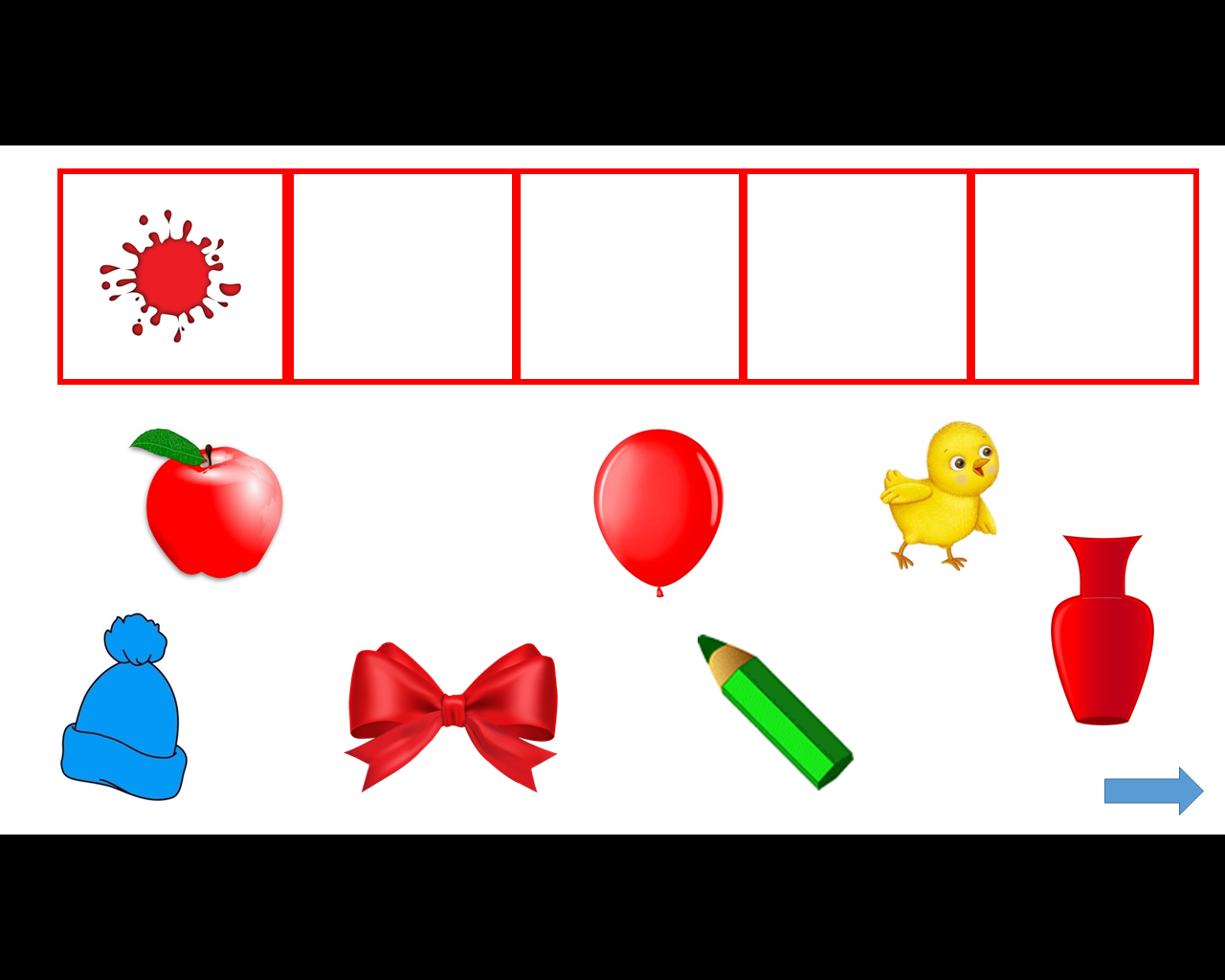 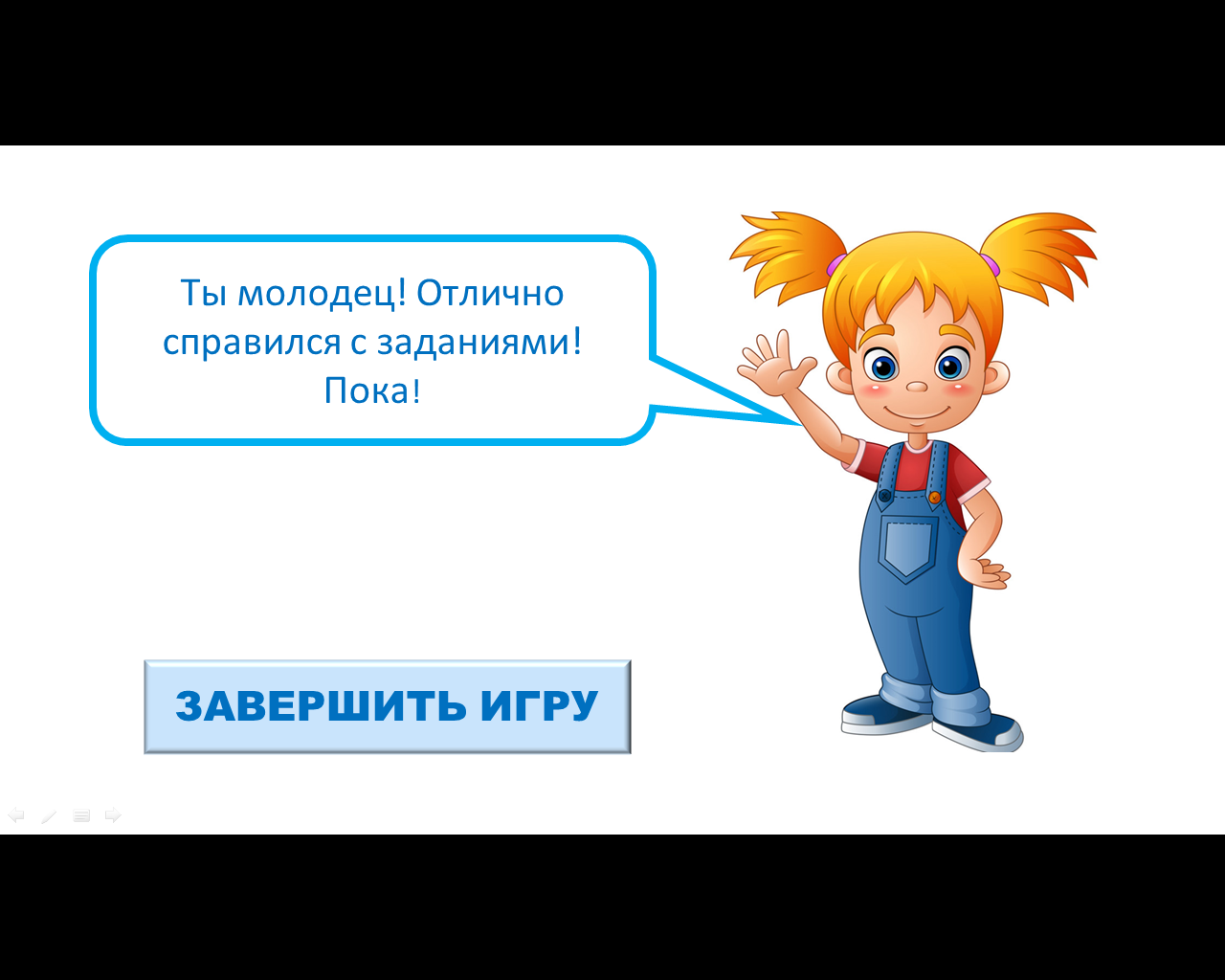 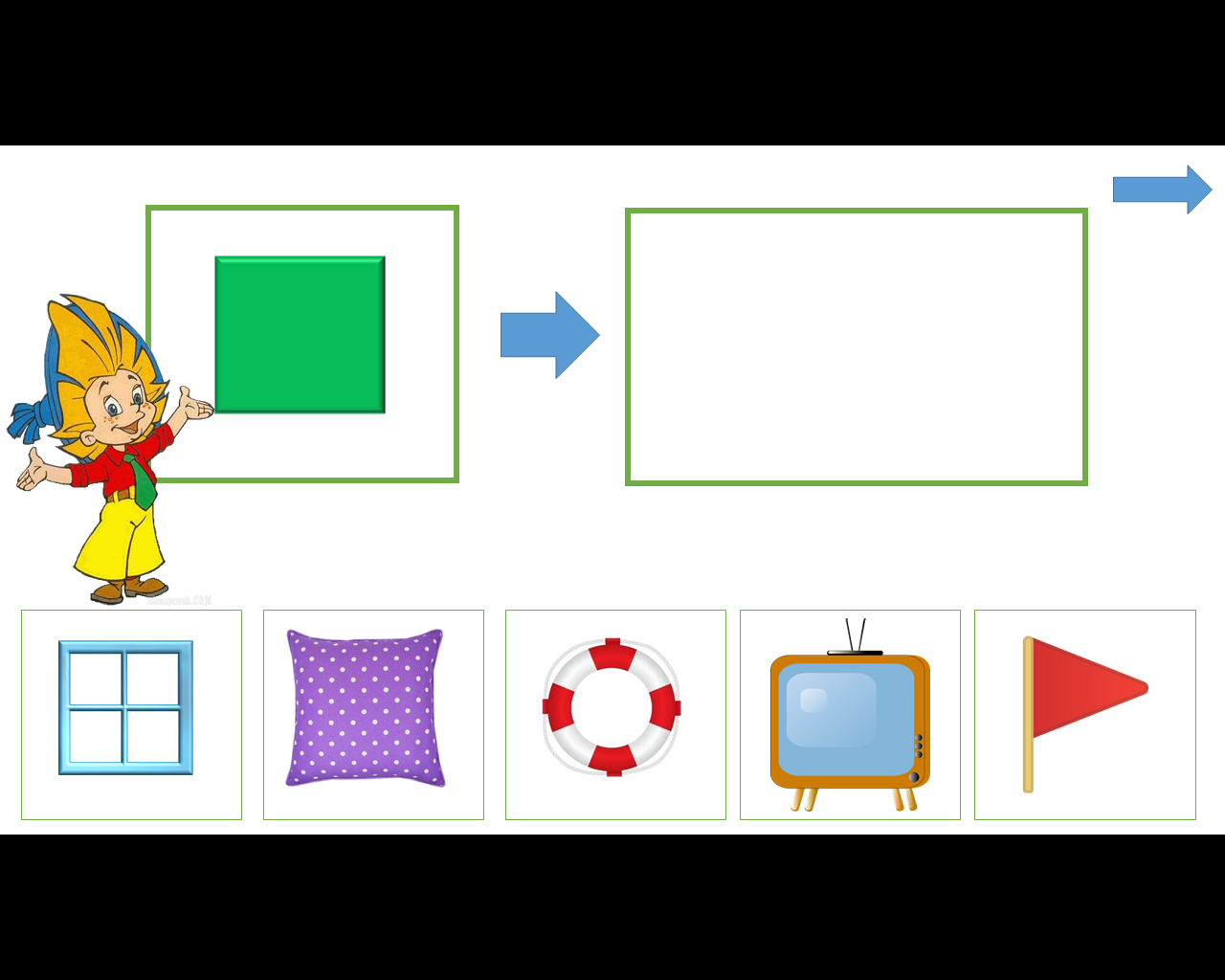 Количество детей: 2 ребенкаОтзывы родителей: 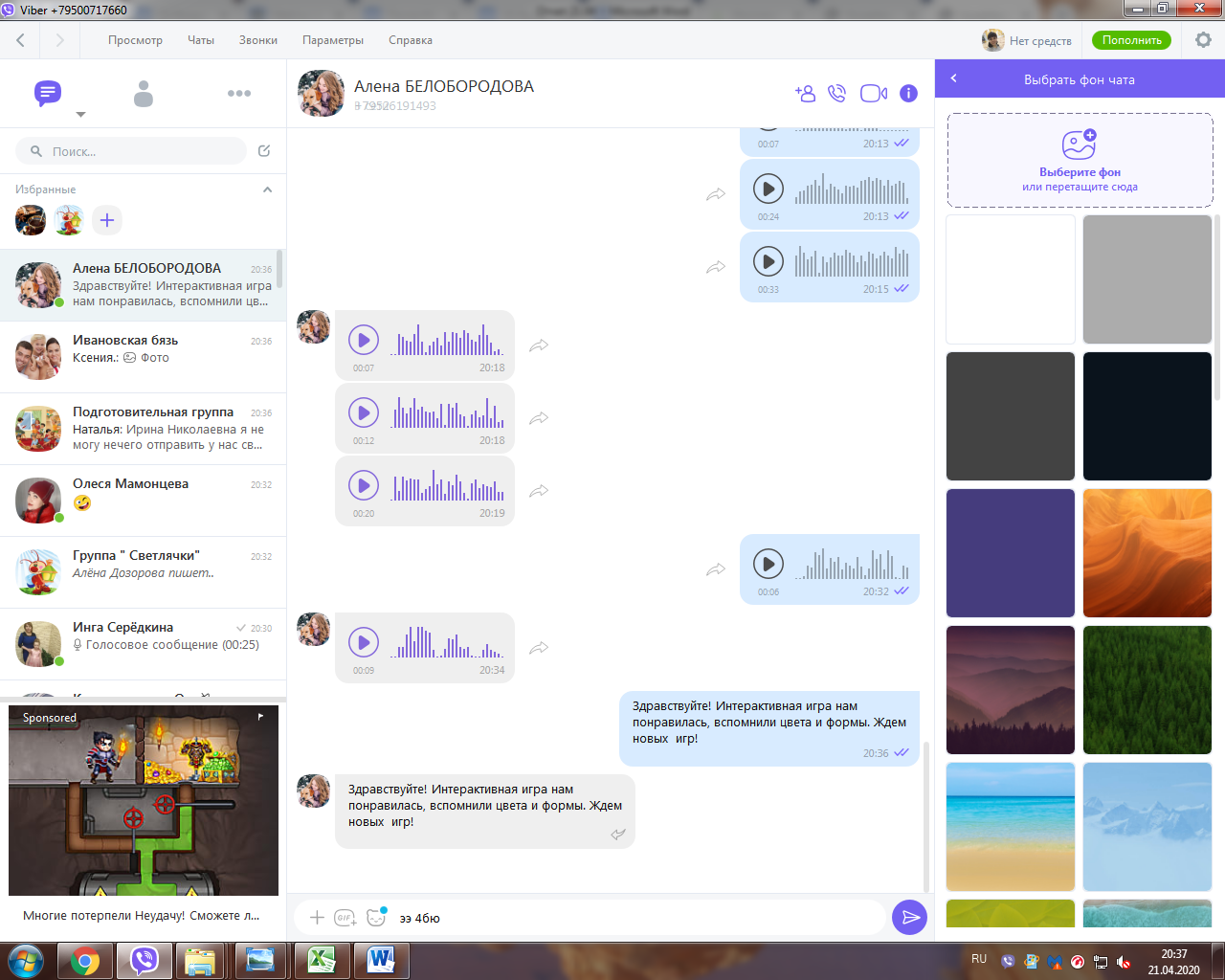 Также в рамках индивидуальной коррекционно-развивающей работы даны адаптированные  задания в дистанционном формате для коррекции застенчивости, нерешительности Задачи:преодоление застенчивости, замкнутости, нерешительности;формирование эффективных способов общения; развитие межличностного доверия;снижение психоэмоционального напряжения.Были предложены следующие упражнения для совместного выполнения с родителямиБеседа о речиУпражнение «Слепой и поводырь»Упражнение «Закончи предложение»Отзыв от родителя: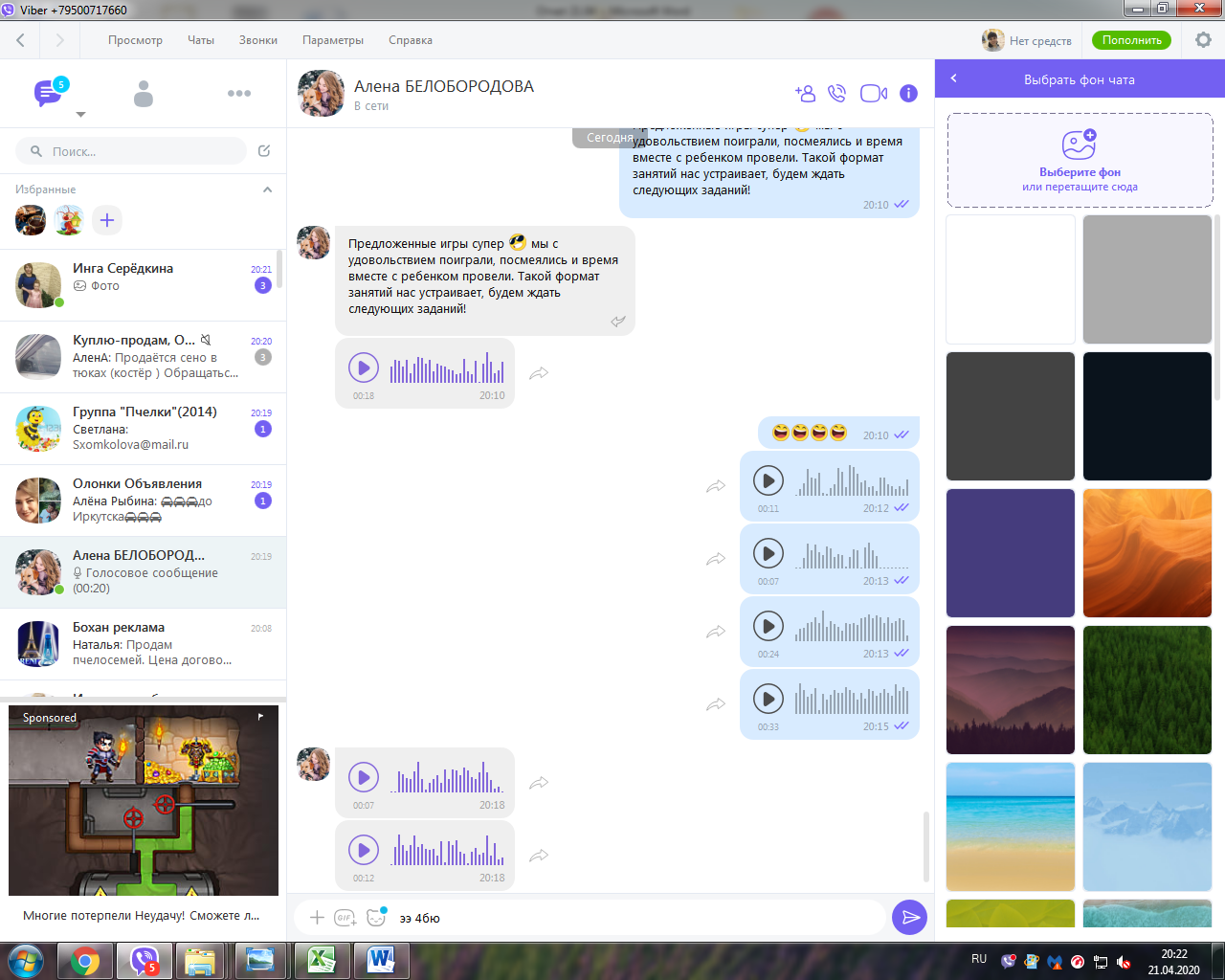 